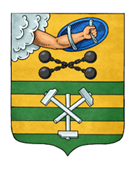 ПЕТРОЗАВОДСКИЙ ГОРОДСКОЙ СОВЕТ3 сессия 29 созываРЕШЕНИЕот 12 ноября 2021 г. № 29/3-16Об избрании Заместителя ПредседателяПетрозаводского городского СоветаНа основании статьи 19 и статьи 21 Устава Петрозаводского городского округа и в соответствии со статьей 10 Регламента Петрозаводского городского Совета Петрозаводский городской Совет РЕШИЛ:Избрать Заместителем Председателя Петрозаводского городского Совета 29 созыва Ханцевича Александра Юрьевича.ПредседательПетрозаводского городского Совета                                                Н.И. Дрейзис